Wednesday 27th January /  Li: to be able to write an ending of a Rags to Riches story (tricky)I will be successful if:I can use full stops and capital lettersI can use coordinating conjunctions (and, so, but)I can use subordinating conjunctions (because, while, when)I can use expanded noun phrases (2 adjectives before the noun)I can use verbI can use adverbs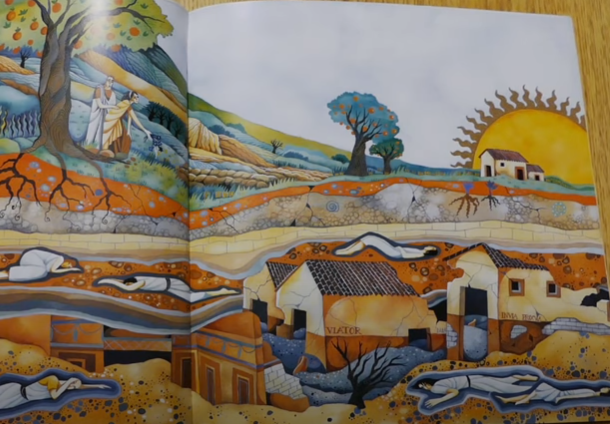 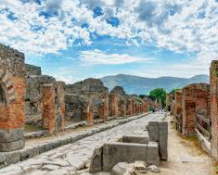 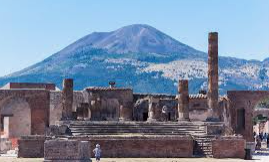 Write the ending paragraph of our story ‘The Hero of Pompeii’ Action Points to include:Describe what Lucas see from the boatDescribe how Lucas feelsExplain what happens to Lucas__________________________________________________________________________________________________________________________________________________________________________________________________________________________________________________________________________________________________________________________________________________________________________________________________________________________________________________________________________________________________________________________________________________________________________________________________________________________________________________________________________________________________________________________________________________________________________________________________________________________________________________________________________________________________________________________________________________________________________________________________________________________________________________________________________________________________________________________________________________________________________________________________________________